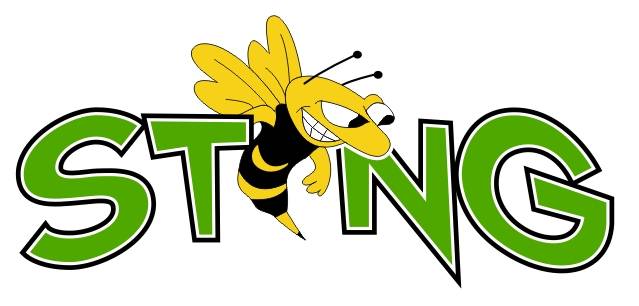 Parent(s) Name(s): ___________________________  _____________________________Email: _____________________________________	 Phone #: _____________________THANK YOU for all the support that you have given to JSPS School Council in the past! Last year we were able to provide the school with 20 Chromebooks, 2 projectors, home reading books, funding support for the Grade 7/8 year end trip and for the Girls on the Run program.  Go, Steckle Sting, Go! - - - - - - - - - - - - - - - - - - - - - - - - - - - - - - - - - - - - - - - - - - - - - - - - - - - - - - - - - - - - - - - - - - Jean Steckle Public School Picture Day Friday, October 16, 2015IMPORTANT NOTICEDue to the current teacher job action, teachers are unable to hand out or collect forms for Picture Day.   Parent volunteers will be at the school on Friday, October 16, 2015 to collect the forms and payment.PLEASE SEND YOUR CHILD’S PICTURE DAY FORM AND PAYMENT ON FRIDAY, OCTOBER 16, 2015.  DO NOT SEND IT IN ADVANCE.If you send it before October 16 then it will remain in your child’s backpack because teachers will not collect them. 